Приложение 1Технически спецификацииДоставка на зимна връхна дреха за инспекторите  от Столичен инспекторат  към Столична общинаУчастниците трябва да разполагат с номера мъжки модел: размери: S – XXXL /Европейска номерация 48-62/ ; дамски модел: размери: S – XXXL /Европейска номерация 36-46/  Списъци с необходимите номера ще бъдат предоставени при изпълнение на договора.Предлагаме визуализация на мъжки и дамски модел.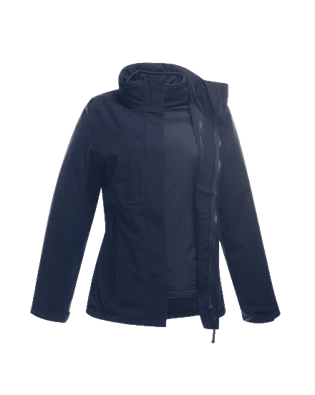 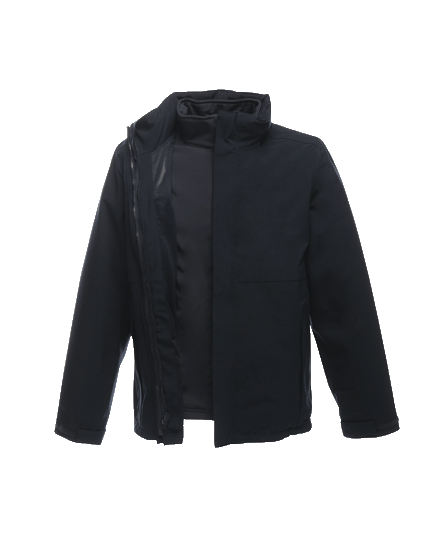 №ВИД ОБЛЕКЛОМАТЕРИАЛХАРАКТЕРИСТИКА, ЦВЯТ, РАЗМЕР1Зимно яке- външна и вътрешна част Външна част –водоустойчив – 10000мм воден стълб, дишаща и ветрозащитна тъкан, провеждаща вътрешната влага навън и позволяваща комфорт на движениеПодплата на външна част – наполовина мрежеста и наполовина полиестерна Вътрешна част – софтшел, ватиран от вътрешната странаЗимна връхна дреха -яке, състоящо се от:
Външна част: Затварящо се отпред посредством цип и припокриващ го по цялата дължина капак със самозалепваща се лента, два долни джоба с цип и един джоб с цип в областта на гърдите, регулируеми маншети, възможност за пристягане в долната част на якето, прибираща се качулка, якето да покрива областта на шията, дължина на якето - да покрива таза, цвят – тъмно син или черен, мъжки модел - прав силует, дамски модел – прав силует, леко втален.Вътрешна част: ватирана от вътрешната страна, затваря се отпред посредством цип,  с два долни джоба, закопчаващи се с цип, да покрива областта на шията.Вътрешната и външната част да могат да се носят самостоятелноНа якето да бъде поставен светлоотразителен  надпис на български „СТОЛИЧНА ОБЩИНА СТОЛИЧЕН ИНСПЕКТОРАТ“  и на английски език „SOFIA MUNICIPALITY CAPITAL INSPECTORATE“.На външната част на якето надписа на български език да бъде поставен на гърдите от лявата страна, а надписа на английски език да бъде поставен отстрани, в горната част на  десния ръкав.В надписа буквите „СТОЛИЧНА ОБЩИНА“ да са с един размер по-големи от буквите „СТОЛИЧЕН ИНСПЕКТОРАТ“. Размера на буквите е ориентировачно 1см. Точния размер и местоположение на надписите ще бъдат уточнени при изпълнение на договора.